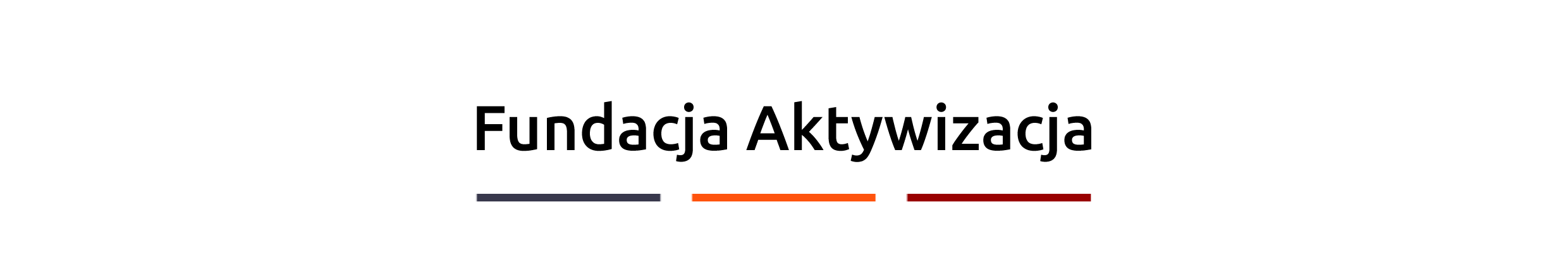 Załącznik nr 1 do zapytania ofertowego………………………………………………….miejscowość, data…………………………………………………………pieczęć firmowa OFERTA WYKONAWCYw postępowaniu zgodnym z zasadą konkurencyjnościNr postępowania 35/04/2014, data 22.04.2014Wspólny Słownik Zamówień (KOD CPV): 45000000-7 Roboty budowlane, 45111100-9 Roboty w zakresie burzenia, 45453000-7 Roboty remontowe i renowacyjne, 45400000-1 Roboty wykończeniowe w zakresie obiektów budowlanych, 45421100-5 Instalowanie drzwi i okien, i podobnych elementówImię i nazwisko lub nazwa firmy (jeśli dotyczy) oraz adres Wykonawcy ......................................................................................................................................................................................................................................................................................................................................................................e-mail:				...................................................NIP:				...................................................REGON: 				...................................................Nr rachunku bankowego		......................................................................................................w odpowiedzi na zapytanie ofertowe dotyczące wyboru Wykonawcy zamówienia, współfinansowanego ze środków  Państwowego Funduszu Rehabilitacji Osób Niepełnosprawnych w ramach projektów pt. „ Krok ku samodzielności” oraz „Profesjonalni niepełnosprawni” dofinansowanych w ramach zadań zlecanych PFRON, polegającego na wymianie – demontażu istniejącej, wykonaniu oraz montażu nowej fasady szklanej, dostosowanej do specyficznych potrzeb osób niepełnosprawnych w lokalu użytkowym przy ul. Chałubińskiego 9/9a w Warszawie, za następującą cenę:Łączna cena [brutto]	………………..…………………………………. PLNŁączna cena [netto]	………………..…………………………………. PLNPodana cena obejmuje wszelkie koszty związane z realizacją przedmiotu zamówienia, określonego w pkt 2 i 4 zapytania ofertowego.Oświadczam, że zapoznałem/-am się z warunkami niniejszego zapytania i nie wnoszę do niego żadnych zastrzeżeń oraz zdobyłem/-am informacje konieczne do przygotowania oferty.Oświadczam, że zapoznałem/-am się w sposób wystarczający i konieczny ze szczegółowym zakresem zamówienia zawartym w zapytaniu oraz wszystkimi informacjami niezbędnymi do zrealizowania zamówienia, a nieznajomość powyższego stanu nie może być przyczyną dodatkowych roszczeń finansowych.Oświadczam, że termin związania z ofertą wynosi 30 dni kalendarzowych od dnia upływu terminu składania ofert.W przypadku uznania oferty za najkorzystniejszą zobowiązuję się do podpisania umowy w terminie i miejscu wskazanym przez Zamawiającego.Ofertę niniejszą składam na ........... kolejno ponumerowanych stronach.Do niniejszego formularza są załączone i stanowią integralną część niniejszej oferty, następujące dokumenty: pełnomocnictwo (o ile ofertę składa pełnomocnik) - jeśli dotyczy.aktualny (nie starszy niż 6 m-cy przed upływem terminu składania ofert) odpis z właściwego rejestru albo zaświadczenie o wpisie do Ewidencji Działalności Gospodarczej poświadczony za zgodność z oryginałem prze osobę upoważnioną, zg. z formą reprezentacji Wykonawcy. ………………………………………………………………………………..pieczęć i podpis Wykonawcy lub osoby upoważnionejdo reprezentowania Wykonawcy